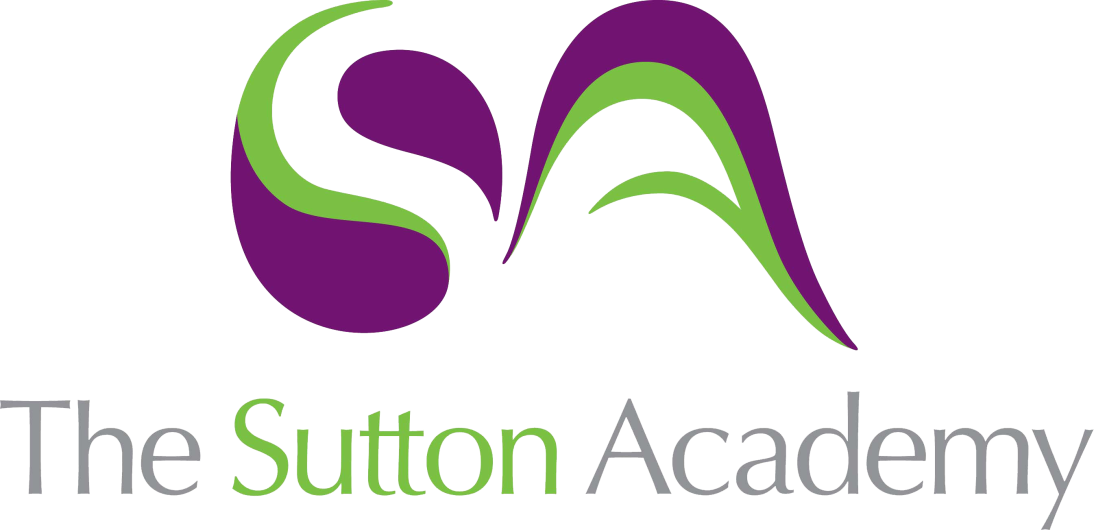 Knowledge Rich Curriculum Plan Science – Chemistry Year 13 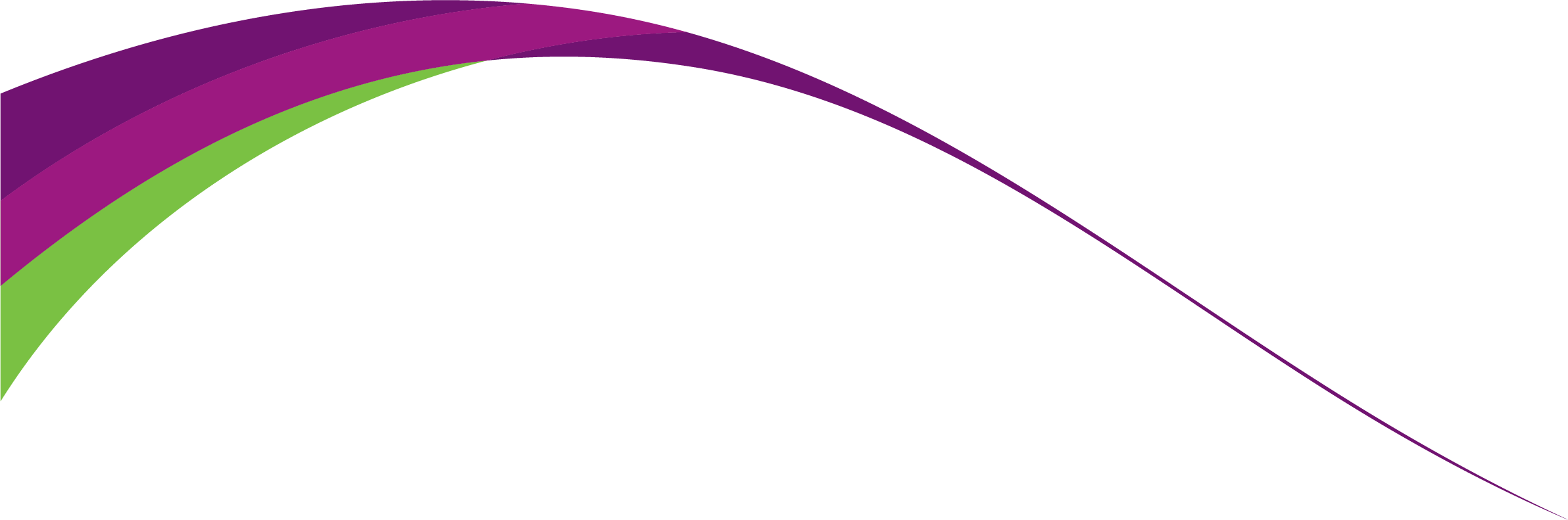 Science Year 13 Chemistry Unit: Further IsomerismLesson/Learning Sequence Intended Knowledge:Students will know that…Tiered Vocabulary Prior Knowledge:In order to know this students, need to already know that…Practical OpportunitiesLesson: Optical IsomerismStudents will know that optical isomerism is a type of stereoisomerismStudents will know that a chiral carbon is a carbon that is bonded to 4 different groupsStudents will know that chiral carbons give rise to optical isomersStudents will know that optical isomers are known as enantiomersStudents will know that enantiomers are non super-imposable mirror imagesStudents will know that enantiomers differ by their effect on plane polarised light (rotate it either clockwise or anticlockwise)Students will know that plane polarised light is a single plane of lightStudents will know that a mixture of equal amounts of enantiomers is called a racemic mixture (racemate)Students will know that a racemic mixture will have no overall affect on plane polarised light, as the light will be rotated by an equal amount in both directions.Students will know how to draw structural and displayed formulae to represent enantiomersChiral carbon: a carbon atom bonded to 4 different groupsEnantiomers: different optical isomersRacemic mixture: 50/50 mixture of the two enantiomersStudents need to already know that isomers have the same formula but different structure/ spatial arrangementsStudents need to already know that stereoisomers have the same structure but different spatial arrangementMolymod kitsPolarised light through sucroseScienceYear 13 Chemistry Unit: Aldehydes and ketonesLesson/Learning Sequence Intended Knowledge:Students will know that…Tiered Vocabulary Prior Knowledge:In order to know this students, need to already know that…Practical OpportunitiesLesson: Nucleophilic additionStudents will know that aldehydes and ketones are referred to as carbonyl compounds.Students will know that NaBH4 can be used as a reducing agentStudents will know that aldehydes can be reduced to form primary alcohols, whilst ketones can be reduced to form secondary alcoholsStudents will know how to represent the reduction of carbonyl compounds by writing equations, representing the reducing agent as [H]Students will know that the reduction of aldehydes and ketones are examples of nucleophilic addition, where the nucleophile is H-Students will know how to draw a mechanism to represent the reduction of aldehydes and ketonesStudents will know that aldehydes and ketones undergo nucleophilic addition when reacted with KCN followed by dilute acid, and that this produces hydroxynitriles.Students will know how to represent the nucleophilic addition of carbonyl compounds using a mechanismStudents will know that aldehydes and unsymmetrical ketones form mixtures of enantiomers when they react with KCN followed by dilute acid.Students will know the KCN is toxic, and care must be taken when using it in a chemical reactionStudents need to already know that aldehydes have the C=O functional group at the end of the carbon chainStudents need to already know that ketones have the C=O functional group in the middle of the carbon chainStudents need to already know that Tollens’ reagent or Fehling’s solution can be used to distinguish between aldehydes and ketonesStudents need to already know that Aldehydes and ketones are formed from the oxidation of alcoholStudents need to already know that a nucleophile is a lone pair donorScienceYear 13 Chemistry Unit: Carboxylic Acids and DerivativesLesson/Learning Sequence Intended Knowledge:Students will know that…Tiered Vocabulary Prior Knowledge:In order to know this students, need to already know that…Practical OpportunitiesLesson: Carboxylic Acids and EstersStudents will know that carboxylic acids are weak acids that will produce carbon dioxide when reacting with carbonatesStudents will know that carboxylic acids react with alcohol in the presence of an acid catalyst to form estersStudents will know that the name of the ester formed is derived from the alcohol (alkyl) and the salt of the acid (-anoate)Students will know how to name and draw the structure of esters formed in the reaction between carboxylic acids and alcoholsStudents will know that esters are used in solvents, plasticisers, perfumes and food flavouringsStudents will know that vegetable oils and animal fats are esters of propane-1,2,3-triolStudents will know that esters can be hydrolysed in acidic conditions to form alcohols and carboxylic acidsStudents will know that esters can be hydrolysed in alkaline conditions to form alcohols and salts of carboxylic acids.Students will know that vegetable oils and fats can be hydrolysed in alkaline conditions to give soap (long chained carboxylic acid salts) and glycerolStudents will know that biodiesel is a mixture of methyl esters of long-chain carboxylic acids.Students will know that biodiesel is produced by reacting vegetable oils with methanol.Students need to already know that carboxylic acids contain the COOH functional groupStudents need to already know how to represent carboxylic acidsStudents need to already know how to represent alcoholsMaking EstersMaking SoapLesson: Carboxylic acid derivativesStudents will know that acid anhydrides are formed when two carboxylic acid molecules join together and lose water (O=C – O – C=O)Students will know that acyl chlorides are formed where a carboxylic acid group has the OH replaced with a ClStudents will know that acyl chlorides are formed when carboxylic acids are reacted with PCl5, to produce the acyl chloride, POCL3 and HClStudents will know that amides are based on carboxylic acids, where the OH group has been replaced by an NH2Students will know how to represent acid anhydrides, acyl chlorides and amides.Students need to already know that carboxylic acids contain the functional group COOHReactions of ethanoyl chlorideNucleophilic addition-elimination reactionsStudents will know that acyl chlorides and acid anhydrides undergo nucleophilic addition elimination reactions.Students will know that acid anhydrides and acyl chlorides react with water to form alcohol and carboxylic acid (acid anhydride) or hydrogen chloride (acyl chloride)Students will know that acid anhydrides and acyl chlorides react with alcohol to form an ester and carboxylic acid (acid anhydride) or hydrogen chloride (acyl chloride)Students will know that acid anhydrides and acyl chlorides react with ammonia to form amides and carboxylic acids (acid anhydride) or hydrogen chloride (acyl chloride)Students will know that acid anhydrides and acyl chlorides react with amines to form N-substituted amides and carboxylic acid (acid anhydride) or hydrogen chloride (acyl chloride).Students will know how to represent the nucleophilic addition-elimination reactions using mechanisms.Students will know that the use of ethanoic anhydride over ethanoyl chloride for drug production is preferred as ethanoic anhydride is less hazardous and cheaper.Students need to already know how to represent acid anhydrides, acyl chlorides and amidesRequired Practical 10Students will know how to carry out practical work to prepare a pure organic solid and test its purityStudents will know how to carry out practical work to prepare a pure organic liquid.ScienceYear 13 Chemistry Unit: Aromatic ChemistryLesson/Learning Sequence Intended Knowledge:Students will know that…Tiered Vocabulary Prior Knowledge:In order to know this students, need to already know that…Practical OpportunitiesLesson: Benzene and bondingStudents will know that benzene is a molecule with the formula C6H6Students will know that benzene is a cyclical planar molecule, where the C-C bond lengths are in between what would be expected for a single bond and a double bondStudents will know that the p orbital electrons in benzene are delocalised in a ring within the cyclical shapeStudents will know that the delocalisation of the p electrons means that benzene is more stable than the theoretical molecule cyclohexa-1,3,5-trieneStudents will know that due to the enthalpy of hydrogenation of cyclohexene (-120 kJ mol-1), it was expected that the enthalpy of hydrogenation for benzene would be -360 kJ mol-1.Students will know that the enthalpy change of hydrogenation of benzene is -208 kJ mol-1, showing that benzene is more thermochemically stable than hypothesised.Students will know how to name aromatic compounds.Lesson: Electrophilic SubstitutionStudents will know that electrophilic addition on benzene rings results in substitution.Students will know that nitration is an example of electrophilic addition on benzene, and is an important step in the synthesis of explosives and amines.Students will know that in nitration the electrophile is NO2+Students will know that the electrophile NO2+ is produced by the reaction: HNO3 + H2SO4 à NO2+ + HSO4- + H3O+Students will know how to represent nitration of benzene rings using a mechanismStudents will know that Friedel-Crafts acylation sees a R-C=O group being added to the benzene ringStudents will know that the electrophile in Friedel-Crafts acylation is R – C=O +Students will know that the electrophile in acylation is produced by: R-C=O-Cl + AlCl3 à R-C=O+ + AlCl4-Students will know how to represent Friedel-Crafts acylation using mechanisms.Students need to know that benzene rings contain delocalised p electronsStudents need to know that the benzene ring has a high electron densityStudents need to know that an electrophile is an electron pair acceptorScienceYear 13 Chemistry Unit: AminesLesson/Learning Sequence Intended Knowledge:Students will know that…Tiered Vocabulary Prior Knowledge:In order to know this students, need to already know that…Practical OpportunitiesLesson: Preparation of AminesStudents will know that primary aliphatic amines are prepared by the reaction of ammonia with halogenoalkanesStudents will know how to draw mechanisms to represent the reaction between ammonia and halogenoalkanesStudents will know that amines can be produced through the reduction of nitrilesStudents will know that aromatic amines are prepared through the reduction of nitro compounds.Students need to already know that amines are ammonia derivativesLesson: Base PropertiesStudents will know that due to the lone pair of electrons on the nitrogen, amines are weak basesStudents will know that different amines have different strengthsStudents will know that the strength bases of aliphatic amines (from strongest to weakest) are tertiary > secondary > primaryStudents will know how to explain the strength of the bases, using the fact that alkyl groups have a tendency to push electrons away from them.Students will know that aromatic amines are weaker bases than primary amines as the lone pair of electrons on the nitrogen are delocalised within the ring.Students need to already know that bases are proton acceptorsLesson: Nucleophilic PropertiesStudents will know that amines can undergo nucleophilic substitution reactions with halogenoalkanes to form primary, secondary, tertiary amines and quaternary ammonium saltsStudents will know that quaternary ammonium salts as cationic surfactantsStudents will know how to represent the nucleophilic substitution reactions with mechanismsStudents will know that amines undergo nucleophilic addition-elimination reactions with acyl chlorides and acid anhydrides.Students need to already know that nucleophiles are electron pair donors.Students need to already know that amines can react with halogenoalkanes through nucleophilic substitutionScienceYear 13 Chemistry Unit: PolymersLesson/Learning Sequence Intended Knowledge:Students will know that…Tiered Vocabulary Prior Knowledge:In order to know this students, need to already know that…Assessment Practical OpportunitiesLesson: Condensation PolymersStudents will know that condensation polymerisation are polymer reactions that release a small molecule (normally water)Students will know that dicarboxylic acids are organic molecules that have two carboxylic acid functional groupsStudents will know that diols are organic molecules that have two alcohol groupsStudents will know that diamines are organic molecules that contain two amine groupsStudents will know that condensation polymers are formed by reactions between: a) dicarboxylic acids and diols, b) dicarboxylic acids and diaminesStudents will know that polyesters are formed between dicarboxylic acids and diolsStudents will know that polyamides are formed between dicarboxylic acids and diaminesStudents will know how to represent polyesters and polyamidesStudents will know how to draw repeating units, monomers from information given on the condensation polymer formedStudents will know that condensation polymers have intermolecular forces acting between them, and that these can be Van der Waals and hydrogen bonding.Students need to already know that polymers are large molecules made of regularly repeating unitsStudents will know that carboxylic acids have the functional group COOHStudents will know that alcohols have the functional group OHStudents will know that amines have the functional group NH2Making Nylon-6,6Lesson: Biodegradability and disposal of polymersStudents will know that polyalkenes are non-biodegradableStudents will know that polyesters and polyamides can be broken down by hydrolysis, and are therefore biodegradable.Students will know how to evaluate the different methods of disposal of polymers.Students will know how to explain why polyesters and polyamides can be hydrolysed but polyalkenes cannot.Students need to already know that addition polymers are formed from alkene monomersStudents need to already know that condensation polymers are formed from dicarboxylic acids and diols are diaminesStudents need to already know that polyalkenes are chemically inertScienceYear 13 Chemistry Unit: BiochemistryLesson/Learning Sequence Intended Knowledge:Students will know that…Tiered Vocabulary Prior Knowledge:In order to know this students, need to already know that…Assessment Practical OpportunitiesLesson: Amino AcidsStudents will know that amino acids have both the carboxylic acid functional group and the amine functional groupStudents will know that amino acids have both acidic and basic propertiesStudents will know how to draw the structure of amino acids and the ions they form in acidic solution and alkaline solutionStudents will know that amino acids can from zwitterions (both a positive charge and a negative charge within the same molecule)Students will know how to draw the structure of amino acids as zwitterions.Students need to already know that carboxylic acids have the functional group COOHStudents need to already know that amines have the functional group NH2Lesson: ProteinsStudents will know that a peptide link is a bond formed between a carboxylic acid functional group and an amine functional groupStudents will know that proteins are sequences of amino acids joined by peptide linksStudents will know that proteins can exist as a primary structure, secondary structure (alpha helix and beta pleated sheets) and tertiary structures.Students will know that the structure is influenced by intermolecular forces such as hydrogen bonding and sulfur-sulfur bonds.Students will know that peptide links can be hydrolysed into their amino acidsStudents will know how to draw the structure of a peptide formed from up to 3 different amino acidsStudents will know how to draw the amino acids that would form from the hydrolysis of a peptideStudents need to already know how to draw amino acidsStudents need to already know that amino acids contain the COOH and the NH22 functional groupEnzymesStudents will know that enzymes are proteinsStudents will know that enzymes act as catalysts for chemical reactionsStudents will know that enzymes have stereospecific active sites that bind to a substrate moleculeStudents will know that some drugs act as enzyme inhibitors, blocking the active siteStudents will know that since the active site is stereospecific, only one enantiomer can act as a substrate.Students need to already know that proteins are formed from amino acidsDNAStudents will know that a nucleotide is made up from a phosphate ion bonded to 2-deoxyribose, which is then bonded to one of the four basesStudents will know how to draw a diagram to represent a nucleotideStudents will know that a single strand of DNA is a polymer of nucleotides linked by covalent bondsStudents will know that hydrogen bonding occurs between the basesStudents will know that bases are paired together depending on the number of hydrogen bonds they form with each other.Students need to already know that DNA is a double helixAnti-cancer drugsStudents will know that cisplatin is used as an anti-cancer drugStudents will know that cisplatin prevents DNA replication by a ligand replacement reaction with DNA where a bond is formed between platinum and a nitrogen atom on guanine.Students will know how to evaluate the use of anti-cancer drugsStudents need to already know that cisplatin is a platinum complexScienceYear 13 Chemistry Unit: Organic SynthesisLesson/Learning Sequence Intended Knowledge:Students will know that…Tiered Vocabulary Prior Knowledge:In order to know this students, need to already know that…Assessment Lesson: Organic SynthesisStudents will know how to apply the different mechanisms to a reaction pathway.Students will know how to devise a synthesis for an organic compound.Students need to already know the mechanisms involving nucleophilic substitution, nucleophilic addition, nucleophilic addition-elimination, electrophilic addition, electrophilic substitution, elimination, free radical substitution.ScienceYear 13 Chemistry Unit: Further Organic AnalysisLesson/Learning Sequence Intended Knowledge:Students will know that…Tiered Vocabulary Prior Knowledge:In order to know this students, need to already know that…Assessment Practical OpportunitiesLesson: NMRStudents will know that NMR can give information about the position of Carbon-13 or Hydrogen-1 atoms in a molecule.Students will know that each peak in an NMR is linked to the environment the atom is in.Students will know that carbon-13 NMR give simpler spectra than hydrogen-1 NMR.Students will know that the chemical shift scale is relative to the standard TMS.Students will know that integrated spectra of hydrogen-1 NMR shows the relative number of atoms in different environments.Students will know that NMR spectra are obtained using samples dissolved in CCL4Students will know how to interpret NMR spectra.Lesson: ChromatographyStudents will know that thin layer chromatography is a plate that is coated in a solid and a solvent moves up the plateStudents will know that a column chromatography involves a column being packed with a solid and a solvent moves down the columnStudents will know that gas chromatography involves a column being packed with a solid or a solid coated by a liquid, and a gas is passed through the column under pressure at high temperature.Students will know that the separation of the mixture within chromatography depends on the balance between solubility in the mobile phase and retention by the stationary phase.Students will know that retention times or Rf values are used to identify different substances.Students will know that mass spectrometry is used to analyse components separated by gas chromatographyStudents will know how to analyse samples in chromatography.Students will know how to perform thin-layer chromatography, using ninhydrin spray and UV to see the sample.Students need to already know that chromatography is used to separate and identify components in a mixtureStudents need to already know that Rf values are calculated using distance moved by sample/ distance moved by solventTLC